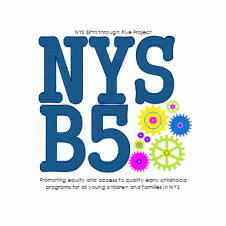 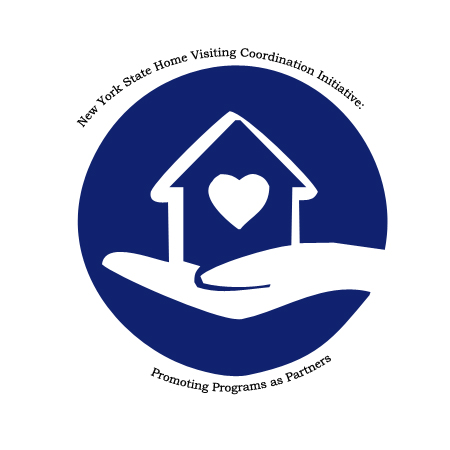 https://www.nyshomevisitcoord.comUpcoming WebinarsJanuary 28, 2021 10:30 - 12:00 ESTRecognizing and Responding to Domestic Violence for Home Visitors Part I Presented by Bonnie Allen, Domestic Violence Program Administrator, NYS OPDVThis two-part webinar will provide home visitors with knowledge and skills to identify and respond in a survivor centered, effective and safe manner to domestic violence. The presentation will explore the dynamics of domestic violence and how to engage with both victims and their abusive partners. The impact of domestic violence on children and how to promote safety and healing for children and families will be discussed. The unique challenges of specific populations experiencing domestic violence will also be covered.  Content will include safety concerns, planning and assessment and partnering with Domestic Violence Service Providers to support victims and their children. Resources will be provided for further information. Part 1 Understanding the Dynamics of Power and Control Recognizing and Partnering with the Domestic Violence VictimRecognizing and Engaging with Abusive Partners The Impact of Exposure to Domestic Violence on Infants and Young Children Promoting Safety and Healing for Victims and Children Resources February 4, 2021 10:30 - 12:00 ESTRecognizing and Responding to Domestic Violence for Home Visitors Part I Presented by Bonnie Allen, Domestic Violence Program Administrator, NYS OPDVThis two-part webinar will provide home visitors with knowledge and skills to identify and respond in a survivor centered, effective and safe manner to domestic violence. The presentation will explore the dynamics of domestic violence and how to engage with both victims and their abusive partners. The impact of domestic violence on children and how to promote safety and healing for children and families will be discussed. The unique challenges of specific populations experiencing domestic violence will also be covered.  Content will include safety concerns, planning and assessment and partnering with Domestic Violence Service Providers to support victims and their children. Resources will be provided for further information. Part 2 Identifying Domestic Violence Safety Considerations in Homes Where There May be DVAdditional Concerns When DV is Present in Specific Populations Collaboration with Domestic Violence Service Providers Resources February 18, 2021 11:00 - 12:00 EST Immigrant Families and Home Visiting services in New York: Challenges and OpportunitiesPresented by Maki Park, Senior Policy Analyst, Migration Policy Institute In this webinar, a demographic overview of immigrant families with young children in New York, along with implications for their participation in home visiting services, will be provided. Presenters will also highlight promising practices and policies in effectively and equitably serving immigrant and other Limited English Proficient (LEP) families from states and counties across the United States.March 3, 10:00 - 11:30 EST Native American Cultural Competency Part I Presented by Pete Hill, Special Initiatives Coordinator, Native American Community Services This two-part series will provide an overview of major Native and Haudenosaunee cultural  concepts, discuss challenges to Native health and well-being, and share recent and emerging efforts to support family, child & community wellness. Part I: Cultural Grounding, Diversities of Indigenous  Peoples, Screening of “Unseen Tears: The  Impact of Native American Residential  Boarding Schools in Western New York”March 10, 10:00 - 11:00 EST Native American Cultural Competency: Part II Presented by Pete Hill, Special Initiatives Coordinator, Native American Community ServicesThis two-part series will provide an overview of major Native and Haudenosaunee cultural  concepts, discuss challenges to Native health and well-being, and share recent and emerging efforts to support family, child & community wellness. Part II: Overcoming Residual Impacts of Historical Traumas, Recommendations & Strategies to  Build Greater Connections & Program  EffectivenessApril 13, 11:00 - 12:00 EST Child Abuse and Neglect Prevention for Home Visitors and Early Childhood Professionals Presented by Timothy Hathaway, Executive Director, Prevent Child Abuse New York** May 12, 2021 11:00 - 12:00 EST ASQ Data Tool Usage and Applications Presented by Melissa Passarelli, Director of Programs, Docs for Tots** June 16, 2021 11:00 - 12:00 Growing Up Healthy Hotline Overview, NYS Parent Portal Presented by Lucinda Caruso, Director, Maternal and Infant Health Home Visiting Program Bureau of Women, Infant and Adolescent Health, Department of Health** In partnership with Moving on Maternal Depression Schuyler Center for Analysis and Advocacy (SCAA) Webinar series. July 8, 2021 11:00 - 12:00 NYS Children's Alliance Program AwarenessPresented by Jami Bolton, Education and Training Coordinator, and Clare Robinson-Henrie, Director of Statewide Programming, New York State Children’s Alliance Inc.**August 11, 2021 10:00 - 11:00 ESTNational Home Visiting Coalition UpdatePresented by Lisa Foehner, Director of Advocacy and Strategic messaging at Parents as Teachers National Center and member of the National Home Visiting Coalition.**September 15, 2021 11:00 - 12:30 ESTWhat was I thinking? -- Effective Strategies for Working with Adolescent ParentsPresented by Cicatelli Associates, a diverse, mission-driven nonprofit organization dedicated to improving the quality of healthcare and social services. October 13, 2021 1:00 - 2:00 ESTHome Visiting and Social Determinants of Health Presented by Kate Breslin, Presented and CEO of the Schuyler Center for Analysis and Advocacy.** Session descriptions will be available in webinar communications that contain registration information This publication is supported by the Preschool Development Grant Birth throughFive Initiative (PDGB5), Grant Number 90TP005901, from the U.S. Department ofHealth and Human Services, Administration for Children and Families, Office of ChildCare. Its contents are solely the responsibility of the authors and do not necessarilyrepresent the official view of the United States Department of Health and HumanServices, Administration for Children and Families.